双辽市博岚源有限责任公司辽北加油站安全现状评价公示表注：各机构一定如实填写，所有信息在日常检查、年度考核中均要核查。说明：为便于省局统计抓取信息，请统一用此电子表格填写上传、不得自行加行、加列、合并等。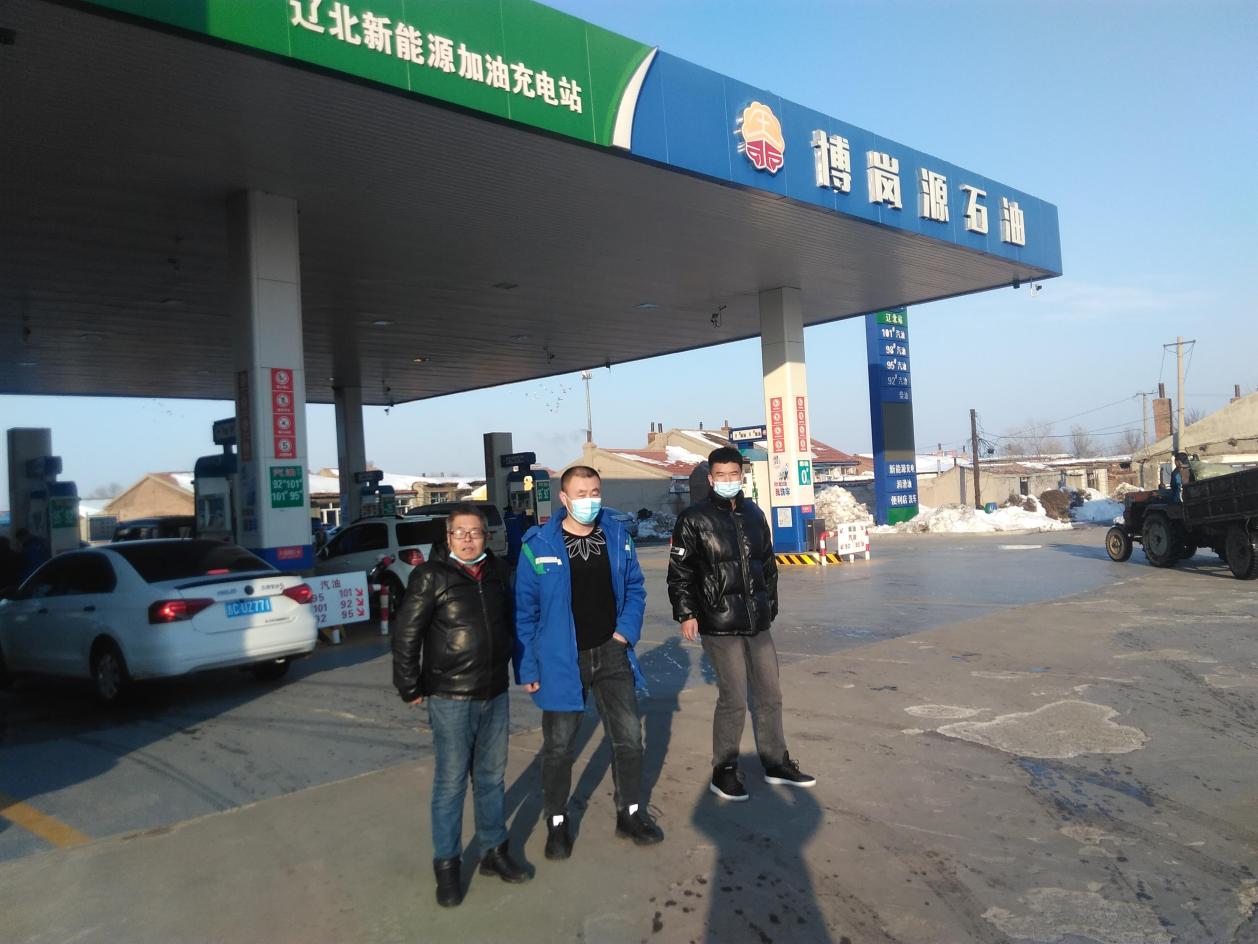 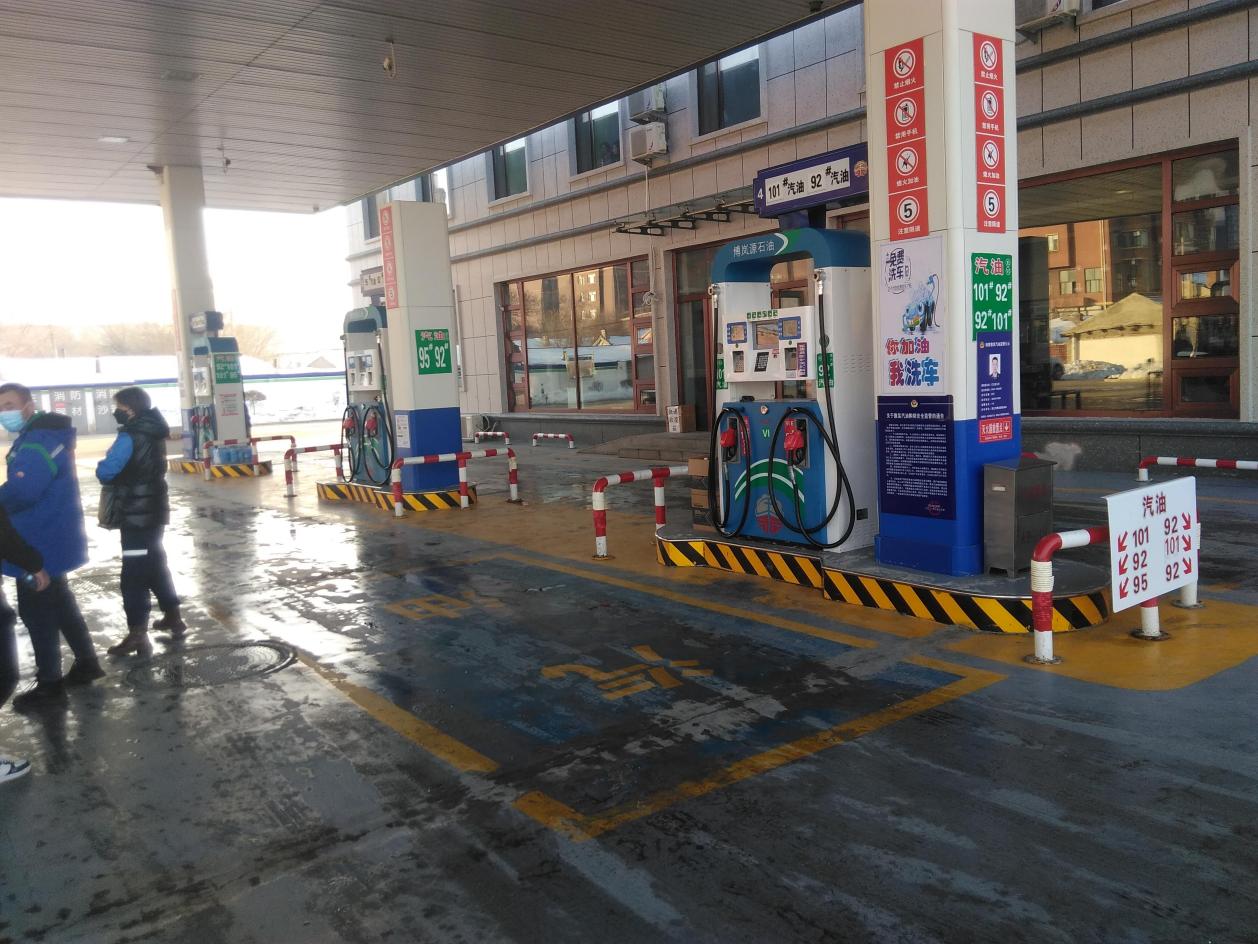 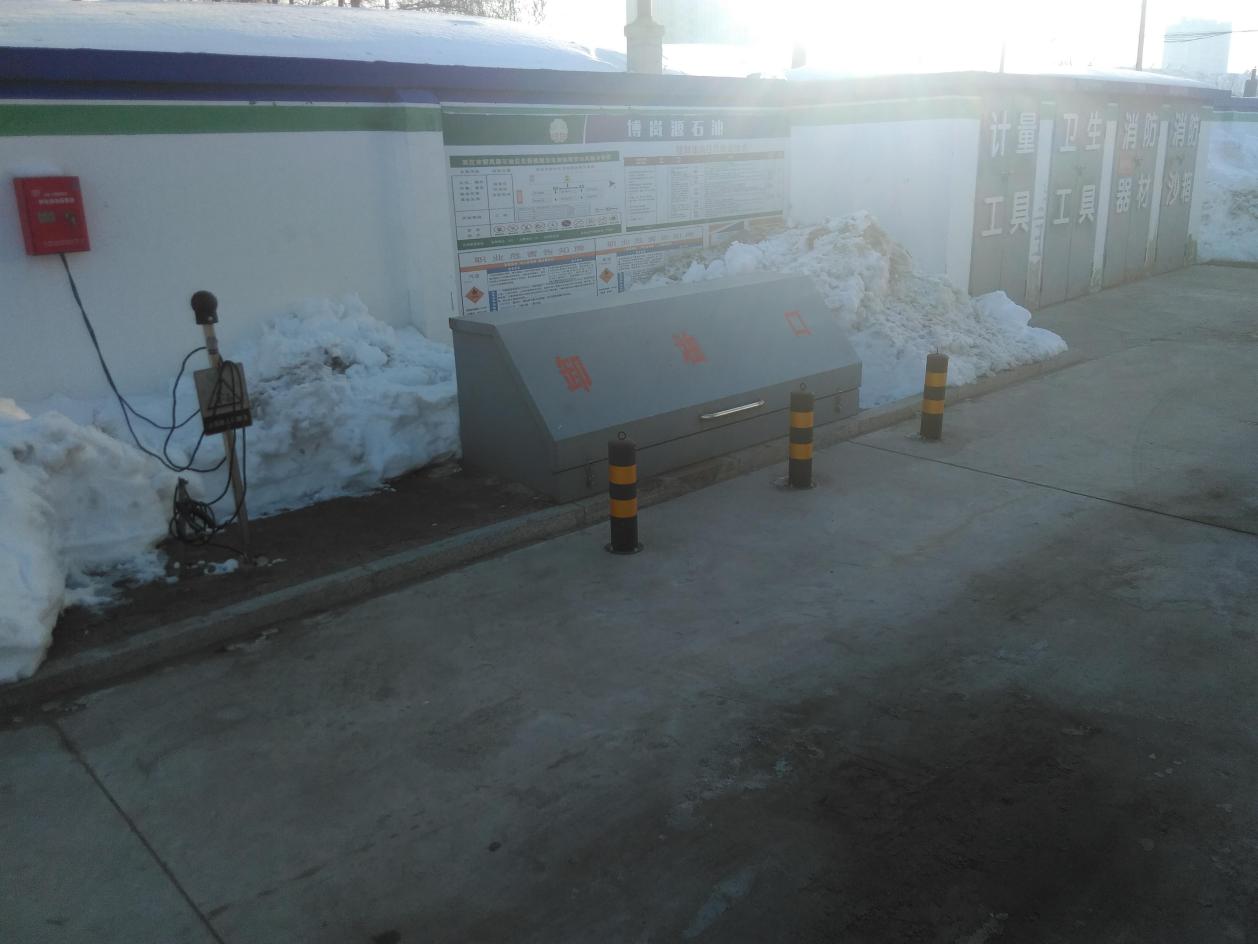 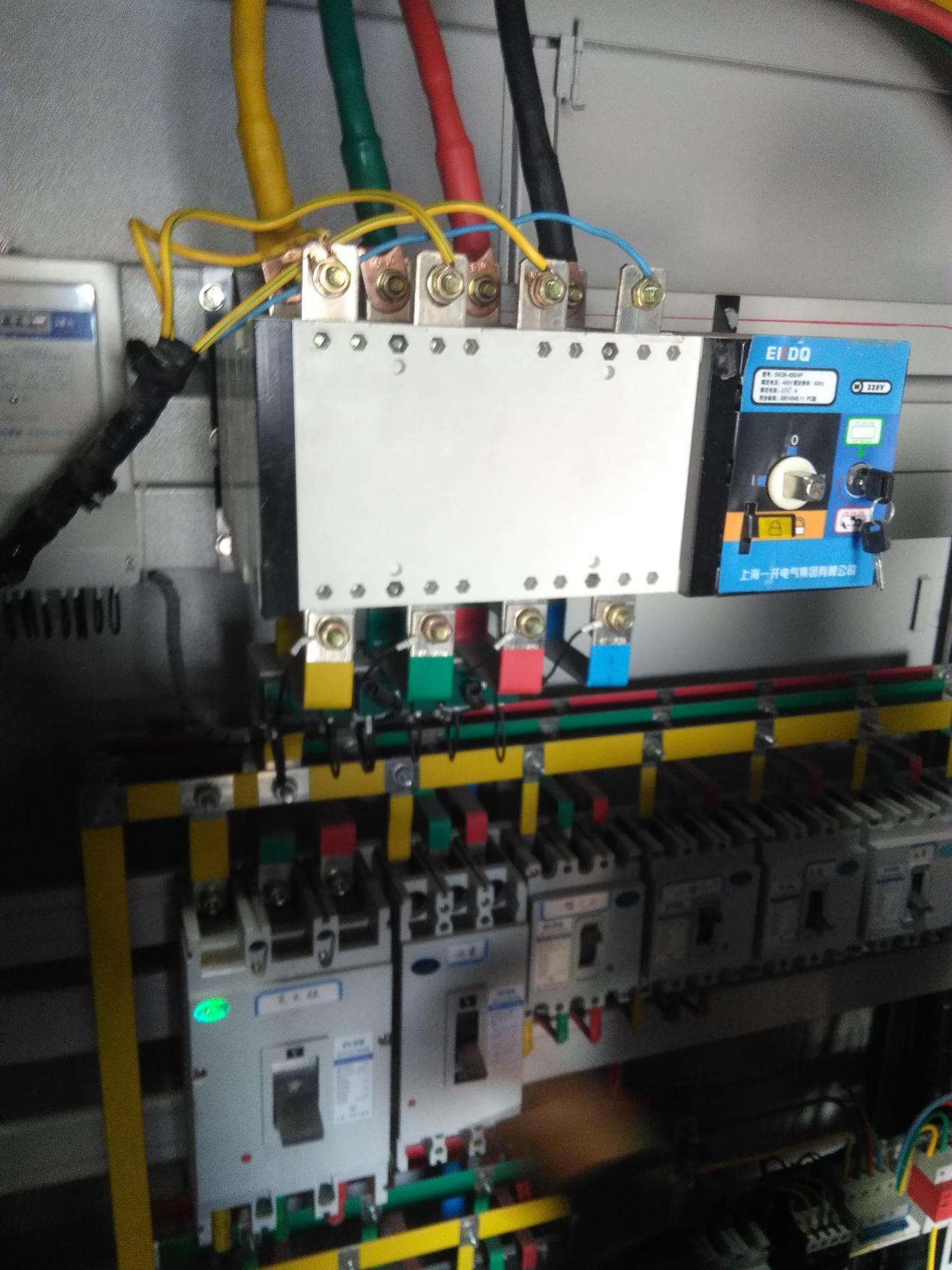 项目概况项目名称双辽市博岚源有限责任公司辽北加油站安全现状评价行业类别危化项目概况项目业主宋文帅项目性质安全现状评价项目概况项目地址双辽市辽北街白市街西，北富路北双辽市辽北街白市街西，北富路北双辽市辽北街白市街西，北富路北项目概况项目简介该站占地面积3790㎡，设有车用乙醇汽油90m3（3座30m3内钢外玻璃纤维增强塑料双层罐（SF)），柴油60m3（2座30m3内钢外玻璃纤维增强塑料双层罐（SF)）。总容积为120m3（柴油罐容折半计算），该站属二级加油站。该站占地面积3790㎡，设有车用乙醇汽油90m3（3座30m3内钢外玻璃纤维增强塑料双层罐（SF)），柴油60m3（2座30m3内钢外玻璃纤维增强塑料双层罐（SF)）。总容积为120m3（柴油罐容折半计算），该站属二级加油站。该站占地面积3790㎡，设有车用乙醇汽油90m3（3座30m3内钢外玻璃纤维增强塑料双层罐（SF)），柴油60m3（2座30m3内钢外玻璃纤维增强塑料双层罐（SF)）。总容积为120m3（柴油罐容折半计算），该站属二级加油站。评价机构组及评价项目评价机构吉林省正光安全科技有限公司机构负责人易振环评价机构组及评价项目技术负责人陈  鑫过程控制负责人刘哲评价机构组及评价项目项目评价组长石春有报告编制人杜东雷评价机构组及评价项目报告审核人陈振芳项目安全评价师崔译文、邓艾、郭宏评价机构组及评价项目参与评价工作的注册安全工程师、技术专家石春有石春有石春有评价活动主要信息签订合同时间2021年11月报告提交时间2021年12月评价活动主要信息安全评价类型安全现状评价安全现状评价安全现状评价评价活动主要信息到现场开展评价活动人员石春有、杜东雷石春有、杜东雷石春有、杜东雷评价活动主要信息到现场开展评价活动时间2021年12月2021年12月2021年12月评价活动主要信息评价机构认为需要公开的其他信息评价活动主要信息评价结论双辽市博岚源有限责任公司辽北加油站符合国家的相关法律、法规、规程及标准的要求，该站采用的工艺、设备设施及公辅工程安全条件满足安全经营要求，评价结论为具备安全条件，符合安全经营要求。双辽市博岚源有限责任公司辽北加油站符合国家的相关法律、法规、规程及标准的要求，该站采用的工艺、设备设施及公辅工程安全条件满足安全经营要求，评价结论为具备安全条件，符合安全经营要求。双辽市博岚源有限责任公司辽北加油站符合国家的相关法律、法规、规程及标准的要求，该站采用的工艺、设备设施及公辅工程安全条件满足安全经营要求，评价结论为具备安全条件，符合安全经营要求。